Территориальная избирательная комиссия Поддорского районаП О С Т А Н О В Л Е Н И Е21 сентября 2020 года                                                                              № 100/6-3с. Поддорье   В соответствии с подпунктом «д» пункта 1 статьи 29 Федерального закона от 12 июня 2002 года № 67-ФЗ «Об основных гарантиях избирательных прав и права на участие в референдуме граждан Российской Федерации», руководствуясь постановлением Центральной избирательной комиссии Российской Федерации от 17 февраля 2010 года № 192/1337-5 «О Методических Рекомендациях о порядке формирования территориальных избирательных комиссий, избирательных комиссий муниципальных образований, окружных и участковых избирательных комиссий» (в редакции постановлений ЦИК России от 05.12.2012 № 152/1138-6, от 16.01.2013 № 156/1173-6, от 26.03.2014 № 223/1435-6, от 23.03.2016 № 329/1874-6), и на основании личного письменного заявления Ивановой Г.А. от 18 сентября 2020 годаТерриториальная избирательная комиссия Поддорского районаПОСТАНОВЛЯЕТ:1. Внести изменения в состав участковой избирательной комиссии избирательного участка № 1609, сформированной постановлением Территориальной избирательной комиссии Поддорского района от 04.06.2018 № 47/2-3, освободив от обязанностей члена участковой избирательной комиссии с правом решающего голоса избирательного участка № 1609 Иванову Галину Анатольевну, предложенную для назначения Политической партией «КОММУНИСТИЧЕСКАЯ ПАРТИЯ РОССИЙСКОЙ ФЕДЕРАЦИИ». 2. Направить настоящее постановление в Избирательную комиссию Новгородской области и участковую избирательную комиссию № 1609.Об освобождении от обязанностей члена участковой избирательной комиссии с правом решающего голоса избирательного участка № 1609       3.  Разместить настоящее постановление на странице Территориальной избирательной комиссии официального сайта Администрации Поддорского муниципального района в информационно-телекоммуникационной сети «Интернет».Председатель Территориальнойизбирательной комиссииПоддорского района                                                                        Г.В.СемёноваСекретарь  Территориальнойизбирательной комиссииПоддорского района                                                                     Л.А. Кириллова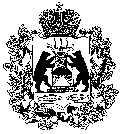 